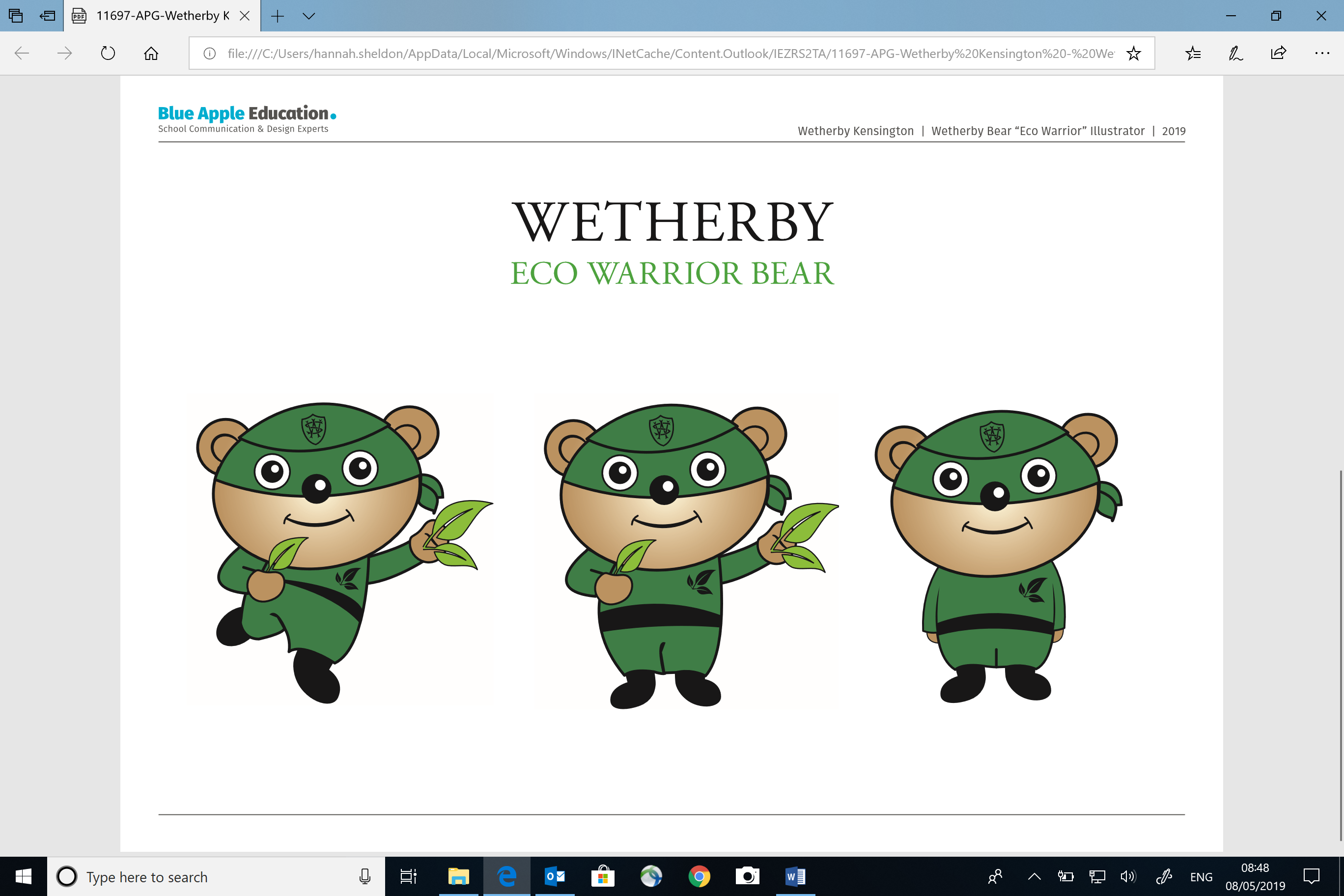 Eco-Warriors meeting8th May 2019Responsibilities of being an Eco-WarriorWe need to be good role models at all timesShare our ideas with the rest of the schoolMake the school the best it can be at looking after the environmentIdeas from Eco-WarriorsLooking after animals by adopting some - done!Posters on bins to remind people which one to useA litter pick-upPosters to remind people to turn off lights and computers in their classroomsTrying to find ways for the school to use less plasticGiving Wetherby families ideas for how they can help the environmentJobs for each year groupReception – Recycling and rubbish bins. Make posters and check the bins are being used properlyYear 1 – Lights and computers. Make posters to remind boys and teachers and check they switch everything off in their classroomsYear 2 – Help choose plants for the front of the school Year 2 – Write an email to the council to ask about doing a litter pick-up. Write to another local school to see if they want to helpAll Eco-Warriors – help plant outside the schoolHelp to organise and do the litter pick-upWhat next?Miss Sheldon will meet with the boys from each year to get started on their jobsLook out for more information on Walk to School Week – coming soon!